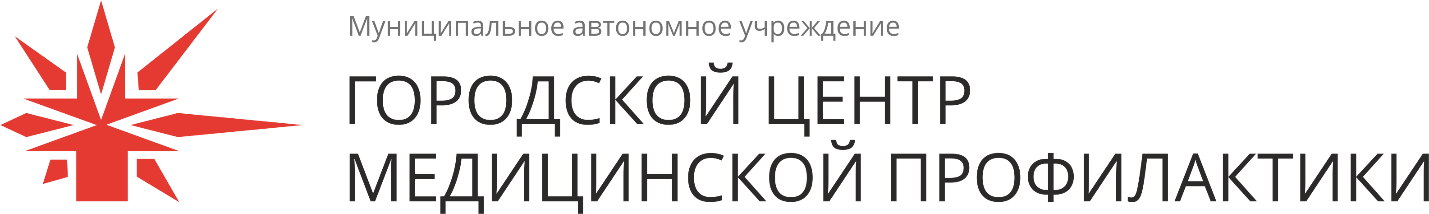 ПОЛИКЛИНИКИ ГОРОДА ОТКРЫТЫ ДЛЯ ВАКЦИНАЦИИ НАСЕЛЕНИЯ В БЛИЖАЙШИЕ СУББОТЫ Прививочные кабинеты взрослых и детских поликлиник будут работать с 9:00 до 15:00. Все желающие, в том числе иностранные граждане, БЕСПЛАТНО смогут привиться от кори в поликлиниках по месту прикрепления. Желательно при себе иметь паспорт, полис ОМС и прививочный сертификат.Данное решение было принято руководством Управления здравоохранения Администрации город Екатеринбурга в связи с напряжённой эпидемиологической обстановкой по заболеваемости кори.«На сегодняшний день по предварительным диагнозам зарегистрировано 4 случая кори среди детей, не привитых из-за отказа родителей. Вакцинация – единственный способ защиты от кори. Напоминаю, что Согласно Национальному календарю профилактических прививок, лица в возрасте до 35 лет должны быть привиты против кори двукратно. Дети прививаются в 1 год и в 6 лет. При нарушении данной схемы лица в возрасте от 7 до 35 лет прививаются двукратно: дети с интервалом 6 месяцев, взрослые – с интервалом 3 месяца между прививками. Прививку надо ставить тем, кому её ставили один раз, тем, кто не болел корью, и у кого нет документального подтверждения своих прививок», – сообщает главный внештатный эпидемиолог Управления здравоохранения Администрации города Екатеринбурга Александр ХаритоновИнформацию о работе прививочных кабинетов можно найти на сайте Городского центра медицинской профилактики (ссылка: http://profilaktica.ru/profilaktika-zabolevaniy/gripp/kogda-stavit-privivku/?sphrase_id=16032).С уважением, МАУ «Городской центр медицинской профилактики»Отдел межведомственных и внешних связейтел. 295-19-21, 8-953- 602 -7028 Еленаe-mail: ek-gcmp@mail.ru сайт: http://www.profilaktica.ru 